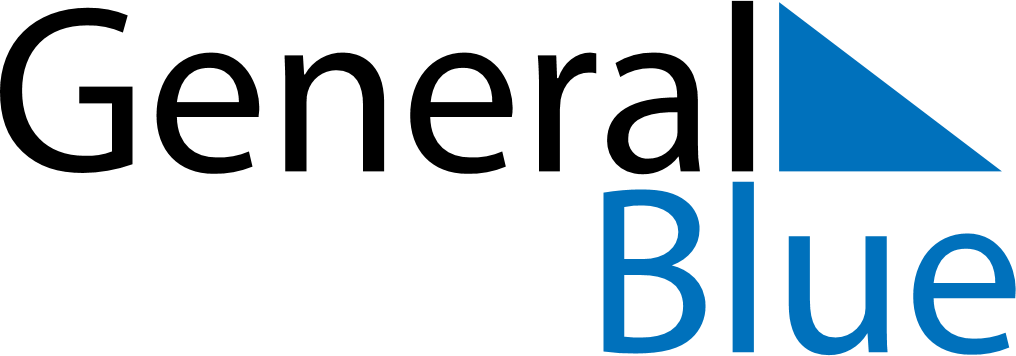 March 2026March 2026March 2026March 2026GabonGabonGabonSundayMondayTuesdayWednesdayThursdayFridayFridaySaturday12345667891011121313141516171819202021End of Ramadan (Eid al-Fitr)End of Ramadan (Eid al-Fitr)2223242526272728293031